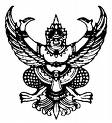 ประกาศองค์การบริหารส่วนตำบลท่าขนานเรื่อง  ราคากลางโครงการก่อสร้างรั้วกำแพง อบต.ท่าขนาน  ---------------------------------ด้วยองค์การบริหารส่วนตำบลท่าขนาน   มีความประสงค์จะประกาศราคากลางก่อสร้างรั้วกำแพง องค์การบริหารส่วนตำบลท่าขนาน  หมู่ที่ 3  ตำบลท่าขนาน  อำเภอเชียรใหญ่  จังหวัดนครศรีธรรมราชคณะกรรมการกำหนดราคากลาง  ได้พิจารณาราคากลางโครงการดังกล่าว  และเห็นชอบราคากลางตามรายละเอียดดังนี้ตารางวงเงินงบประมาณที่ได้รับจัดสรรและราคากลางในงานจ้างก่อสร้างจึงประกาศเพื่อทราบโดยทั่วกันประกาศ  ณ  วันที่   30  เดือนมีนาคม   พ.ศ.2559(นายนิรันดร์  โพร่ขวาง)นายกองค์การบริหารส่วนตำบลท่าขนาน1. ซื่อโครงการ  ก่อสร้างรั้วกำแพง องค์การบริหารส่วนตำบลท่าขนาน  หมู่ที่ 3  หน่วยงานเจ้าของโครงการ  กองช่าง  องค์การบริหารส่วนตำบลท่าขนาน                                                                    2. วงเงินงบประมาณที่ตั้งไว้   272,000  บาท  (สองแสนเจ็ดหมื่นสองพันบาทถ้วน)                                             3. ลักษณะงาน  ทำการก่อสร้างรั้วกำแพงองค์การบริหารส่วนตำบลท่าขนาน  หมู่ที่ 3  ยาว  71  เมตร  รายละเอียดตามข้อกำหนดและแบบแปลนของ อบต.ท่าขนาน   .                                               .4. ราคากลางคำนวณ  ณ วันที่  30 มีนาคม 2559  เป็นเงิน 273,000 บาท (สองแสนเจ็ดหมื่นสามพันบาทถ้วน)5. วงเงินที่จัดซื้อ-จัดจ้าง   272,000  บาท  (สองแสนเจ็ดหมื่นสองพันบาทถ้วน)6. บัญชีประมาณการราคากลาง6.1 ปร.56.2 ปร.46.3 แบบแปลน7. รายชื่อคณะกรรมการกำหนดราคากลาง